                      UNIVERSIDAD NACIONAL DE ASUNCIÓN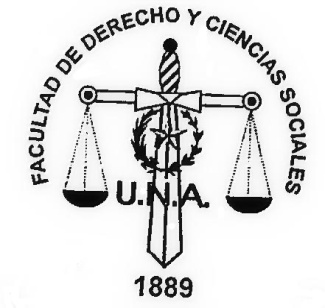                             Facultad de Derecho y Ciencias SocialesCoordinación General de Programas de PostgradoFORMULARIO DE POSTULACION A PROGRAMAS DE POSTGRADO		           				   	Asunción,      Marzo de 2019.-SeñorProf. Dr. José Raúl Torres Kirmser, DecanoFacultad de Derecho y Ciencias Sociales U.N.A.PresenteQuien suscribe, ………………………………………… con C.I.Nº…………., egresado de la carrera de ………………………., de la Universidad:……………………………………..,  presento mi postulación al Programa de:Especialización en Docencia Universitaria (EDU) Maestría en Derecho Civil y Comercial (MDCC)Maestría en Ciencias Penales (MCP)Doctorado en Ciencias Jurídicas (DCJ)Datos de contacto: Celular: ________________ Tel. particular: _____________________Correo Electrónico: ________________________________________________________Al pie de la misma firma, reconociendo haber leído cabalmente y aceptado el Reglamento de Ingreso a Programas de la Facultad de Derecho y Ciencias Sociales de la Universidad Nacional de Asunción, así como la reglamentación vigente del programa para el cual se postula, explicada por los funcionarios de Secretaría General de Programas de Postgrado, y aceptada en el momento de la presentación de postulación.--------------------Firma del postulante:…………………………………….Aclaración:……………………………………………….________________________________________________________________________Para el funcionario de la InstituciónEl postulante ha hecho entrega de los siguientes documentos:Formulario de postulación (en dos copias, una para acuse);Curriculum Vitae breve (actualizado)Egresados de la UNA: fotocopia legalizada del título de grado por el Rectorado de la UNA.Para egresados de otras Universidades: fotocopia legalizada del título de grado por el Rectorado de origen, por el MEC y por el Rectorado de la UNA;Una (1) fotocopia autenticada por escribanía del certificado de estudios de grado;Tres (3) fotocopias autenticadas por escribanía de la cédula de identidad civil;Tres (3) fotos tipo carnet recientes, tamaño 3 x 4;Reglamento de ingreso firmado (en dos copias, una para acuse)Obs:……………………………………………………………………………………......Firma del Funcionario Responsable:…………….………………Aclaración:………………………………………………………Fecha:………………………………. Hora:…………………….